ANEXO I.- MODELO DE SOLICITUD DE PARTICIPACION EN CONVOCATORIA DE LA BOLSA DE TRABAJO DE CUIDADOR/A PROFESIONAL DEL AYUNTAMIENTO DE MOTILLA DEL PALANCAR, EN EL PLAN CORRESPONSABLES DE CASTILLA-LA MANCHAEXPONE:Primero. – Que ha tenido conocimiento de la publicación en el Boletín Oficial de la Provincia de Cuenca nº _____ de fecha ________________ de las Bases y convocatoria para la constitución de una bolsa de trabajo de  cuidador/a profesional del Plan Corresponsables.	Segundo. – Que está en posesión del título de ____________		__________________ y reúne todas y cada una de las condiciones fijadas en la convocatoria a la fecha de presentación de solicitudes.Tercero.- Acepto como medio de comunicación el teléfono móvil facilitado en la presente solicitud.Cuarto.- Que junto a la solicitud de participación en las pruebas selectivas presenta:- Fotocopia del documento nacional de identidad, o documento acreditativo de identidad del aspirante.- Fotocopia de la titulación exigida, según la Base Tercera de la presente convocatoria.- Fotocopia de los títulos, contratos, vida laboral, certificados actualizada en la fase de méritos.-- Declaración jurada según modelo Anexo II.- Justificante de haber abonado los derechos de participación.En base a lo expuesto,SOLICITA:1.- Se tenga por presentado este escrito para su tramitación en los términos prevenidos en La Ley 39/2015 de 1 de Octubre, del procedimiento administrativo de las Administraciones Publicas.2- Ser admitido en la convocatoria de selección para la constitución de la Bolsa de Trabajo de Monitor/a del programa corresponsables de Motilla del Palancar.En Motilla del Palancar, a _____ de ___		___ de 2021.Fdo. ______________________ ALCALDE PRESIDENTE DEL AYUNTAMIENTO DE MOTILLA DEL PALANCAR (CUENCA)ANEXO II.- DECLARACIÓN JURADADECLARO BAJO MI RESPONSABILIDAD:PRIMERO.- Que no me han separado mediante expediente disciplinario del servicio de cualquiera Administraciones Públicas, ni me han inhabilitado para el desempeño de funciona públicas.SEGUNDO.- Que no estoy incurso/a en causa de incompatibilidad de las establecidas en la Legislación Vigente.TERCERO.- Que reúno los requisitos necesarios para la obtención de certificado de inexistencia de antecedentes por delitos de naturaleza sexual, así como el certificado negativo de antecedentes penales relacionado con delitos contra la infancia, comprometiéndose a su aportación con carácter previo en el supuesto de contratación.En Motilla del Palancar, a ___ de _________ de 2021Fdo. ___________________SR. ALCALDE-PRESIDENTE DEL EXCMO. AYUNTAMIENTO DE MOTILLA DEL PALANCAR (CUENCA)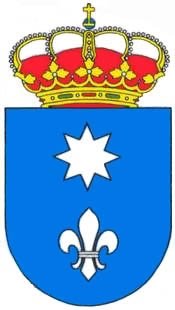 NOMBRE Y APELLIDOSDNIDOMICILIO A EFECTOS DE NOTIFICACIONESTELEFONO MOVILPROVINCIAMUNICIPIOCODIGO POSTALEmail:Email:Email:En cumplimiento del Reglamento (UE) 2016/679 y de la Ley Orgánica 3/2018, de Protección de Datos Personales y garantía de derechos digitales, y en relación al tratamiento de sus datos personales, le informamos que el Ayuntamiento de Motilla del Palancar es responsable del tratamiento de sus datos, conla finalidad de registrar de manera centralizada las solicitudes y documentación, en cumplimiento de obligación legal según se establece en el artículo 16 de la Ley 39/2015. En cualquier momento puede ejercer los derechos de acceso, rectificación, supresión y portabilidad de sus datos, y la limitación u oposición del tratamiento de los mismos en el Ayuntamiento de Motilla del Palancar, C/ San Gil, nº1, 16200 de Motilla del Palancar (Cuenca)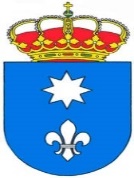 NOMBRE Y APELLIDOSDNIDOMICILIO A EFECTOS DE NOTIFICACIONESTELEFONO MOVILPROVINCIAMUNICIPIOCODIGO POSTALEmail:Email:Email: